附件2中外合作办学项目（机构）年度办学报告（2022）项目（机构）名称：    计算机网络技术                       办学单位（公章）：     河南测绘职业学院                    河南省教育厅制表 2023 年3  月  1日一、基本信息说明：中外合作办学机构请填写机构内各专业名称、代码、招生录取及毕业生情况。二、自评报告（3000字以内）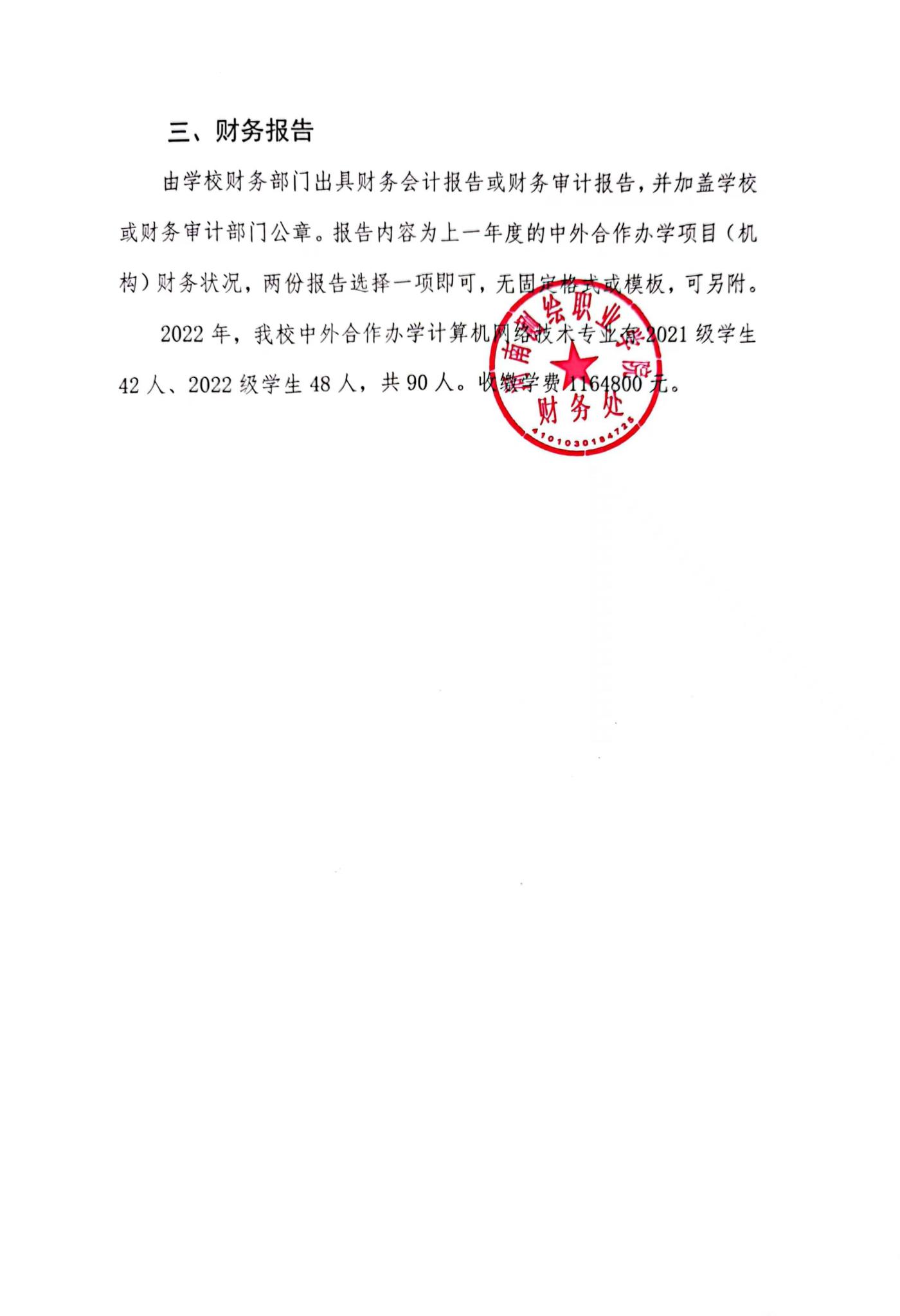 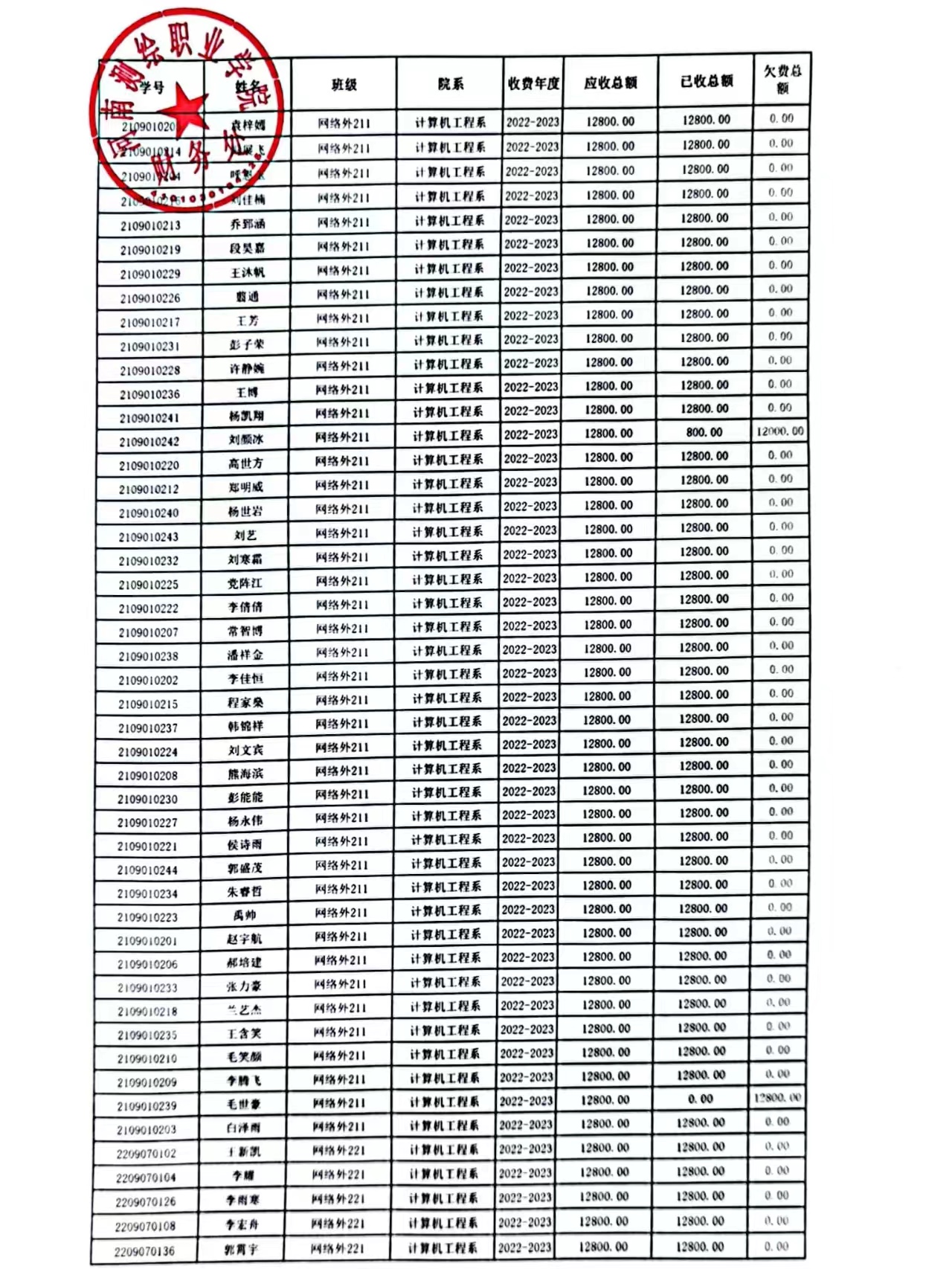 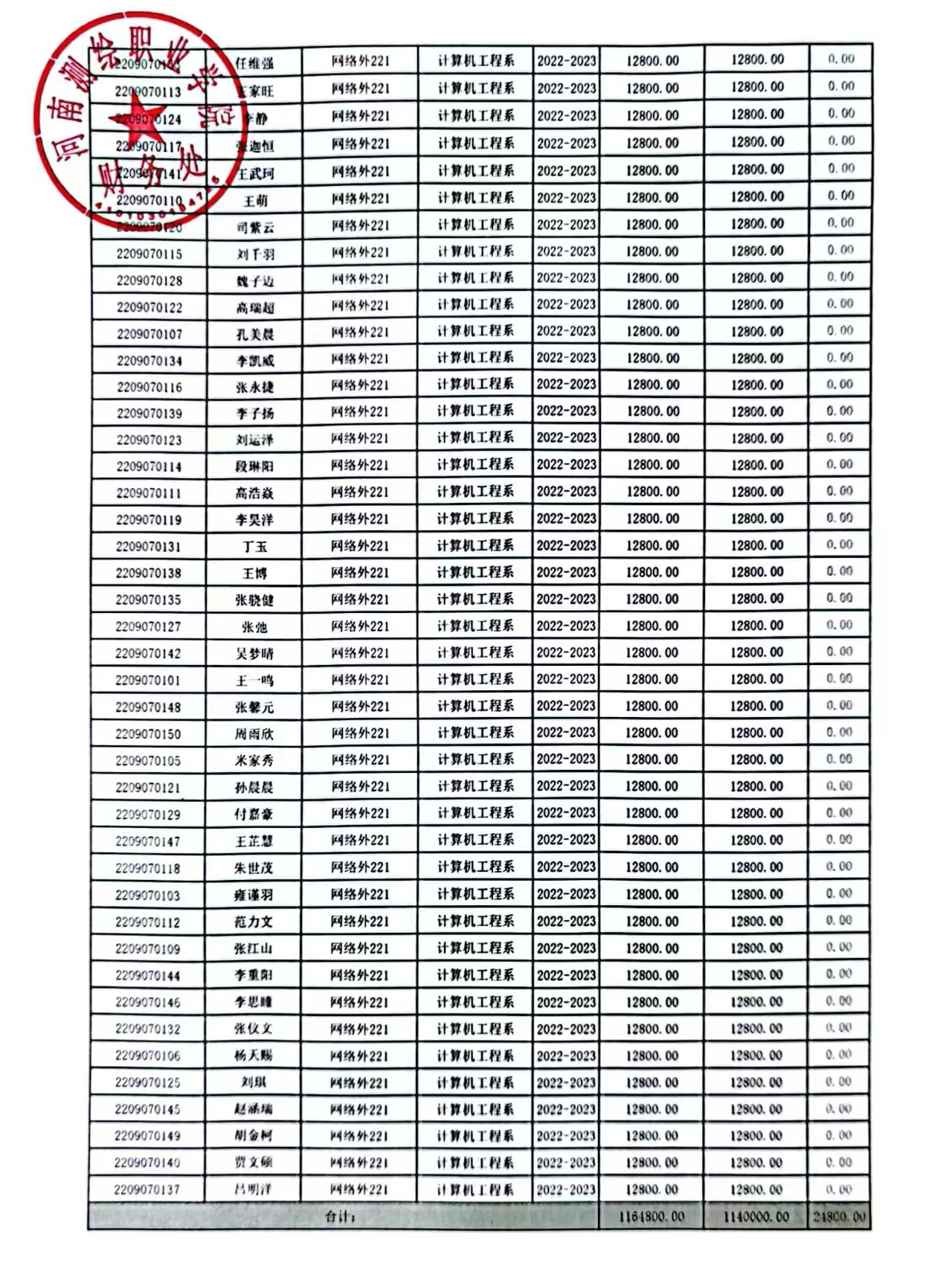 附表1本学年管理人员、任课教师信息一览表说明：①“类别”栏限填“中方教师”、“外方教师”、“共同招聘教师（共同招聘教师是指以该项目名义在全球招聘的教师）”。② “职称”栏限填“正高”、“副高”、“中级”、“初级”或“其他”。③ “人员来源”栏限填“中方”或“外方”。“中方”是指人事关系隶属于中方机构的人员以及中方外聘人员；“外方”是指外方机构派遣人员及外方外聘人员，需填写护照号。④ “所在单位及部门”栏，对于中方机构人员填写所在院系所名称；中方外聘人员填写人事关系所在单位名称；外方机构选派人员填写外方机构名称。⑤ “人员类别”栏限填“管理人员”或“任课教师”。⑥ “是否具有教师资格”是指中外方教师是否已经获得本国教师资格认证，例如，中方教师拥有教师资格证，外方教师拥有本国教师资格证明或证书等。⑦ “是否专职”指管理人员是否为本项目的专职管理工作者。专职管理工作者指专门从事本项目管理工作的人员；在承担本项目管理工作的同时，还承担教学工作或其他管理工作的人员列为兼职管理人员。⑧ “是否授课”指是否在本项目承担管理工作的同时也参与教学工作。⑨ 中外合作办学机构请在备注栏内写明具体专业。附表2-1最新一届学生培养方案课程信息一览表①说明：①“最新一届学生培养方案课程信息一览表”中填写本中外合作办学项目最新一届培养方案中“课程设置”所要求的全部课程。中外合作办学机构需提供机构内所有专业的培养方案有关信息。②“课程类别”栏限填“公共课”、“专业基础课”、“专业核心课”、“选修课”或“实践课”。③“开课方式”栏可以填“中方开设”、“共同开发”、“引进外方”或“其他”。“共同开发”为课程大纲、教辅资料、试卷等均由双方共同商定、教师由双方认可；“引进外方”为课程大纲、教辅资料、试卷等均由外方提供，教师由外方派遣或认可。若为其他方式，请予以说明。④“授课方式”栏可以填“面授”、“远程”或“函授”，若为其他方式，请予以说明。⑤中外合作办学机构请在备注栏内写明具体专业。附表2-2最新一届学生培养方案课程信息一览表①说明：①“最新一届学生培养方案课程信息一览表”中填写本中外合作办学项目最新一届培养方案中“课程设置”所要求的全部“专业基础课”和“专业核心课”。中外合作办学机构需提供机构内所有专业的培养方案有关信息。②“课程类别”栏限填“专业基础课”或“专业核心课”。③“教材类别”栏限填“中方教材”、“外方教材”、“合作开发教材”。④ 中外合作办学机构请在备注栏内写明具体专业。项目（机构）名称计算机网络技术计算机网络技术计算机网络技术计算机网络技术计算机网络技术计算机网络技术计算机网络技术计算机网络技术计算机网络技术计算机网络技术计算机网络技术计算机网络技术计算机网络技术计算机网络技术计算机网络技术办学状态□正常招生，有毕业生    √正常招生，无毕业生    □已停止招生，有在校生□正常招生，有毕业生    √正常招生，无毕业生    □已停止招生，有在校生□正常招生，有毕业生    √正常招生，无毕业生    □已停止招生，有在校生□正常招生，有毕业生    √正常招生，无毕业生    □已停止招生，有在校生□正常招生，有毕业生    √正常招生，无毕业生    □已停止招生，有在校生□正常招生，有毕业生    √正常招生，无毕业生    □已停止招生，有在校生□正常招生，有毕业生    √正常招生，无毕业生    □已停止招生，有在校生□正常招生，有毕业生    √正常招生，无毕业生    □已停止招生，有在校生□正常招生，有毕业生    √正常招生，无毕业生    □已停止招生，有在校生□正常招生，有毕业生    √正常招生，无毕业生    □已停止招生，有在校生□正常招生，有毕业生    √正常招生，无毕业生    □已停止招生，有在校生□正常招生，有毕业生    √正常招生，无毕业生    □已停止招生，有在校生□正常招生，有毕业生    √正常招生，无毕业生    □已停止招生，有在校生□正常招生，有毕业生    √正常招生，无毕业生    □已停止招生，有在校生□正常招生，有毕业生    √正常招生，无毕业生    □已停止招生，有在校生中外办学者中方河南测绘职业学院河南测绘职业学院河南测绘职业学院河南测绘职业学院河南测绘职业学院河南测绘职业学院河南测绘职业学院河南测绘职业学院河南测绘职业学院河南测绘职业学院河南测绘职业学院河南测绘职业学院河南测绘职业学院河南测绘职业学院中外办学者外方外文名称外文名称外文名称Rostov State Transport UniversityRostov State Transport UniversityRostov State Transport UniversityRostov State Transport UniversityRostov State Transport UniversityRostov State Transport UniversityRostov State Transport UniversityRostov State Transport UniversityRostov State Transport UniversityRostov State Transport UniversityRostov State Transport University中外办学者外方中文译名中文译名中文译名俄罗斯罗斯托夫国立交通大学俄罗斯罗斯托夫国立交通大学俄罗斯罗斯托夫国立交通大学俄罗斯罗斯托夫国立交通大学俄罗斯罗斯托夫国立交通大学俄罗斯罗斯托夫国立交通大学俄罗斯罗斯托夫国立交通大学俄罗斯罗斯托夫国立交通大学俄罗斯罗斯托夫国立交通大学俄罗斯罗斯托夫国立交通大学俄罗斯罗斯托夫国立交通大学办学地址郑州市郑东新区白沙园区工贸路30号郑州市郑东新区白沙园区工贸路30号郑州市郑东新区白沙园区工贸路30号郑州市郑东新区白沙园区工贸路30号郑州市郑东新区白沙园区工贸路30号郑州市郑东新区白沙园区工贸路30号郑州市郑东新区白沙园区工贸路30号郑州市郑东新区白沙园区工贸路30号郑州市郑东新区白沙园区工贸路30号郑州市郑东新区白沙园区工贸路30号郑州市郑东新区白沙园区工贸路30号郑州市郑东新区白沙园区工贸路30号郑州市郑东新区白沙园区工贸路30号郑州市郑东新区白沙园区工贸路30号郑州市郑东新区白沙园区工贸路30号批准文号教外【2020】522号教外【2020】522号教外【2020】522号教外【2020】522号教外【2020】522号教外【2020】522号教外【2020】522号教外【2020】522号教外【2020】522号教外【2020】522号教外【2020】522号教外【2020】522号教外【2020】522号教外【2020】522号教外【2020】522号招生有效期    2021    年至  2023      年    2021    年至  2023      年    2021    年至  2023      年    2021    年至  2023      年    2021    年至  2023      年    2021    年至  2023      年    2021    年至  2023      年    2021    年至  2023      年    2021    年至  2023      年    2021    年至  2023      年    2021    年至  2023      年    2021    年至  2023      年    2021    年至  2023      年    2021    年至  2023      年    2021    年至  2023      年合作协议有效期      2021  年   8  月     日至     2031    年  8   月     日      2021  年   8  月     日至     2031    年  8   月     日      2021  年   8  月     日至     2031    年  8   月     日      2021  年   8  月     日至     2031    年  8   月     日      2021  年   8  月     日至     2031    年  8   月     日      2021  年   8  月     日至     2031    年  8   月     日      2021  年   8  月     日至     2031    年  8   月     日      2021  年   8  月     日至     2031    年  8   月     日      2021  年   8  月     日至     2031    年  8   月     日      2021  年   8  月     日至     2031    年  8   月     日      2021  年   8  月     日至     2031    年  8   月     日      2021  年   8  月     日至     2031    年  8   月     日      2021  年   8  月     日至     2031    年  8   月     日      2021  年   8  月     日至     2031    年  8   月     日      2021  年   8  月     日至     2031    年  8   月     日开设专业的名称及代码专业名称：    计算机网络技术                   专业代码：   510202            专业名称：    计算机网络技术                   专业代码：   510202            专业名称：    计算机网络技术                   专业代码：   510202            专业名称：    计算机网络技术                   专业代码：   510202            专业名称：    计算机网络技术                   专业代码：   510202            专业名称：    计算机网络技术                   专业代码：   510202            专业名称：    计算机网络技术                   专业代码：   510202            专业名称：    计算机网络技术                   专业代码：   510202            专业名称：    计算机网络技术                   专业代码：   510202            专业名称：    计算机网络技术                   专业代码：   510202            专业名称：    计算机网络技术                   专业代码：   510202            专业名称：    计算机网络技术                   专业代码：   510202            专业名称：    计算机网络技术                   专业代码：   510202            专业名称：    计算机网络技术                   专业代码：   510202            专业名称：    计算机网络技术                   专业代码：   510202            招生录取批准招生计划数批准招生计划数批准招生计划数150150150150学校发布招生计划数学校发布招生计划数学校发布招生计划数学校发布招生计划数学校发布招生计划数150150150招生录取实际招生人数实际招生人数实际招生人数48484848项目（机构）在校生总人数项目（机构）在校生总人数项目（机构）在校生总人数项目（机构）在校生总人数项目（机构）在校生总人数909090招生录取录取分数线录取分数线录取分数线文科：197理科：275文科：197理科：275文科：197理科：275文科：197理科：275非合作办学同一专业录取分数线非合作办学同一专业录取分数线非合作办学同一专业录取分数线非合作办学同一专业录取分数线非合作办学同一专业录取分数线文科：304理科：339文科：304理科：339文科：304理科：339毕业生2022年度应毕业学生数2022年度应毕业学生数2022年度应毕业学生数2022年度应毕业学生数2022年度应毕业学生数实际毕业学生数实际毕业学生数实际毕业学生数毕业生就业人数就业人数国内深造人数国内深造人数国内深造人数境外深造人数境外深造人数境外深造人数毕业生办学以来毕业学生总数办学以来毕业学生总数办学以来毕业学生总数办学以来毕业学生总数办学以来毕业学生总数办学以来毕业学生总数办学以来毕业学生总数办学以来毕业学生总数以量化数据为主，主要内容包含：办学基本情况、党的建设、学生培养、师资建设、教学组织、教材选用、项目管理、财务状况、教学质量监控、社会评价、办学特色、疫情对合作办学带来的影响及应对措施等。河南测绘职业学院是2017年经河南省政府批准，教育部备案的全国唯一一所测绘类公办专科层次的全日制普通高等职业院校，隶属于河南省教育厅管理。学院位于郑州市郑东新区白沙园区。学校有两个校区，还有一个实习基地。学院师资力量雄厚，现有专任教师500人，其中，副高及以上专业技术职务人员62人，硕士学位及以上教师214人，“双师型”教师133人，学术技术带头人、骨干教师、教学名师21人。同时聘有具有丰富实践经验的行业实践教师170多名。教学仪器设备先进，各专业均建有实验室，并配有与行业单位作业水平相当的仪器设备和软件系统。学院始终坚持以“需求为目标，就业为导向”的教育理念，顺应市场变化，优化专业结构，调整专业布局。学院现设有测绘工程系、国土信息与管理系、空间信息系、遥感工程系、计算机工程系、经济管理系、艺术系、体育系等8个系，还有基础课教学部、思政教学部2个教学部。设有工程测量、测绘地理信息技术、摄影测量与遥感技术、国土资源调查与管理、计算机网络技术、电子商务、会计等25个专业，在校生规模近11000人。学院设有刘先林院士工作室、“大国工匠”李华工作室，以此作为产学研创新平台，培养骨干教师，打造高水平教学团队。学院引进中国科学院中科光启空间信息技术有限公司、江苏京东信息技术有限公司、北京打造前程互联网教育科技有限公司、北京天泰北斗科技有限公司、北京中色测绘有限公司、河南拓普北斗测绘科技有限公司、河南陆通测绘系统工程有限公司等单位进校园，合作开展专业建设、实训中心建设，以此打造高水平特色专业。与黄河勘测规划设计有限公司、河南测绘工程院等42个甲级测绘资质单位合作建立校外实训基地，为教学科研、学生实习提供了保障。学校肩负着为测绘地理信息行业培养高技能人才的重任。长期与200多家单位合作，构筑了畅通的毕业生就业渠道，毕业生就业率多年保持在98%以上。罗斯托夫国立交通大学成立于1929年，经过80年的发展，学校现在已经有7个系、4个分校和42多个教研室的大型教育科研机构，在校生规模20000人。主要的系有：铁路运输自动化、远程通信系、人文系、公路运输器械系、建筑系、运输过程控制系、电子力学系、能源系，主要专业有：车厢、机车、铁路电力运输、环境的工程保护、铁路的电力供应、工业热能、机电学、铁路运输自动化、计算机系统与网络、信息系统与工艺、多路通信系统、铁路建设、土地资料、桥梁和隧道、工业和国民建筑、地下运输，建筑，铁路运输设备、汽车和汽车经济、齿轮技术、运输管理和组织、经济和企业管理、会计分析与审计、赋税和征税、商业和借贷、法学、证件组织管理、社会工作、社会文化服务和旅游、人力资源管理等。该项目学制3年，教学计划由合作双方共同编制。合作项目的专业教育教学引进俄方的核心课程、教学大纲、原版教材、课件及其他教学材料，引进优质教育资源，结合中国国情将双方教学计划进行有机整合，制定符合我国法律规定和国情需要，提升国际化人才培养水平的教学计划。合作双方将共同聘任具有国际合作经验和教育管理专业知识的教师，担任本合作项目的教育教学工作。其中担任专业课教学的外方师资占37.5%。学校制定了《河南测绘职业学院中外合作办学党建工作管理办法》《中外合作办学教学质量监控》。2022年中外合作办学计算机网络技术专业的学生共90人在校学习，收缴学费1164800元。为保证教学工作正常开展，中外合作项目需及时与外方合作高校取得联系，对外籍教师任教课程的教学计划进行调整。一方面，能改成本校教师任教的课程，在取得外方合作院校同意的前提下，不影响学生取得外方学历学位证书的前提下，改成由本校教师执行教学计划。另一方面，对于不能由本校教师任教的课程，与外方协商开展线上教学。在线教学方案考虑时差、教学资源可获得性等各类因素，满足学生的学习需求。序号类别①姓名国籍学科专业学位职称②人员来源③护照号所在单位及部门④人员类别从事教育、教学工作年限是否具有教师资格⑥电子邮箱仅管理人员填写仅管理人员填写仅管理人员填写备注序号类别①姓名国籍学科专业学位职称②人员来源③护照号所在单位及部门④人员类别从事教育、教学工作年限是否具有教师资格⑥电子邮箱是否专职所任职务是否授课⑧备注1中方教师朱昱林中国计算机应用硕士学位中级中方无计算机系任课教师14是zbb.zyl@163.com否无是2中方教师吕丹璇中国计算机应用技术学士学位初级中方无计算机系任课教师4是812737786@qq.com否无是3中方教师杨振玉中国计算机科学与技术学士学位初级中方无计算机系任课教师4是yyx2828@163.com否无是4中方教师刘沁中国网络工程学士学位初级中方无计算机系任课教师4是411273076@qq.com否无是5中方教师胡会南中国计算机应用技术硕士学位初级中方无计算机系任课教师5是henghahei77@163.com否无是6中方教师全萌凯中国计算机应用技术学士学位初级中方无计算机系任课教师3是562812038@qq.com否无是7中方教师李秀丽中国计算机科学与技术硕士学位初级中方无计算机系任课教师3是无否无是8中方教师王雪莹中国俄语硕士学位初级中方无教务处任课教师1是无否无是9中方教师王慧婷中国数学硕士学位初级中方无基础部任课教师4是无否无是10中方教师朱君哲中国计算机科学与技术硕士学位初级中方无计算机系任课教师2是无否无是11中方教师刘钰莹中国工商管理学士学位初级中方无国土信息与管理系任课教师1是无否无是12中方教师邵璐瑶中国思想政治硕士学位初级中方无思政部任课教师2是无否无是13中方教师马海军中国民族传统体育学士中级中方无体育系任课教师12是无否无是14中方教师霍婷婷中国马克思主义理论硕士学位初级中方无思政部任课教师2是无否无是15中方教师杨书萍中国思政硕士学位副高中方无思政部任课教师17是无否无是16中方教师王慧婷中国数学硕士学位初级中方无基础部任课教师4是无否无是17外方教师伊格娜季耶娃·奥列夏·弗拉基米罗夫娜俄国信息技术和计算机技术副博士学位副高外方无俄罗斯罗斯托夫国立交通大学任课教师18是无否无是18外方教师尼基琴科.谢尔盖.列昂尼多维奇俄国信息技术和计算机技术硕士副高外方无俄罗斯罗斯托夫国立交通大学任课教师24是无否无是19外方教师切尔卡索娃.柳博夫.尼古拉耶夫娜俄国信息技术和计算机技术副博士学位副高外方无俄罗斯罗斯托夫国立交通大学任课教师37是无否无是20外方教师阿瓦内斯扬.因娜俄国俄语副博士学位副高外方无俄罗斯罗斯托夫国立交通大学任课教师14是无否无是序号课程类别②课程名称课程学分开课周数每周课时数（学时）开课学年开课方式③授课方式④授课语言本学年授课教师备注1公共课思想道德修养与法律基础21521中方开设面授汉语何旭2公共课大学生心理健康教育21521中方开设面授汉语申妍3公共课毛泽东思想和中国特色社会主义理论体系概论41741中方开设面授汉语丁其兆4公共课体育与健康86621月2日中方开设面授汉语许佳5公共课高等数学83241中方开设面授汉语石忠和6公共课▲俄语基础83241引进外方远程俄语阿瓦内斯扬.因娜、王雪莹7公共课▲俄语听力21722引进外方远程俄语阿瓦内斯扬.因娜、王雪莹8公共课▲俄语口语21722引进外方远程俄语阿瓦内斯扬.因娜、王雪莹9公共课计算机应用基础41541中方开设面授汉语王瑾10公共课大学生职业发展与就业指导1以讲座形式，每学期开设8课时中方开设面授中方开设面授汉语朱昱林11专业基础课网页制作基础(DW+H5)41541中方开设面授汉语杨振玉12专业基础课程序设计基础（Java）41741中方开设面授汉语胡会南13专业基础课网页设计与制作（CSS+JS）41741中方开设面授汉语刘沁14专业基础课计算机组装与维护21721中方开设面授汉语王翰钊15专业核心课▲面向对象式编程-继承与多态41742引进外方远程俄语伊格娜季耶娃·奥列夏·弗拉基米罗夫娜16专业核心课▲应用程序设计和数据库41742引进外方远程俄语伊格娜季耶娃·奥列夏·弗拉基米罗夫娜17选修课▲多线程与并行编程31732引进外方远程俄语尼基琴科.谢尔盖.列昂尼多维奇18选修课▲互联网技术和多媒体31732引进外方远程俄语阿瓦内斯扬.因娜19选修课公共选修课83442中方开设远程汉语网络课程平台20实践课军事训练与入学教育22241中方开设面授汉语军训教官序号课程类别②课程名称教材名称 教材使用语言教材类别③作者出版社出版时间（或编制年份）备注1专业基础课网页制作基础(DW+H5)Dreamweaver CS6网页设计立体化教程汉语中方教材刘解放、闵文婷人民邮电出版社2017年2专业基础课程序设计基础（Java）Java面向对象程序设计案例教程汉语中方教材张贺西安电子科技大学出版社2018年3专业基础课网页设计与制作（CSS+JS）网页设计与制作汉语中方教材汤智华人民邮电出版社2019年4专业基础课计算机组装与维护计算机组装与维护汉语中方教材王爱红等航空工业出版社2018年6专业核心课▲面向对象式编程-继承与多态Java面向对象程序设计案例教程汉语中方教材张贺西安电子科技大学出版社2019年8专业核心课▲应用程序设计和数据库MySQL数据库基础实例教程汉语中方教材周德伟等人民邮电出版社2021年9专业核心课▲多线程与并行编程讲义俄语外方教材讲义讲义讲义